  dk;kZy; izkpk;Z] 'kkldh; MkW-ok-ok-ikV.kdj dU;k LukrdksRrj egkfo|ky;]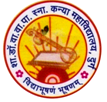 dsUnzh; fo|ky; ds ikl] tsyjksM nqxZ  ¼N-x-½iwoZ uke&'kkldh; dU;k egkfo|ky;]nqxZ ¼N-x-½ Qksu 0788&2323773 Email- govtgirlspgcollege@gmail.com             	Website: www.govtgirlspgcollegedurg.comCollege Code : 1602nqxZ] fnukad % 14-11-2019fo'o e/kqesg fnol euk;k x;kgekjh fnup;kZ gh e/kqesg ls cpko dk bZykt gS %& MkW- f'kosUnz JhokLro 'kkl- MkW- ok-ok- ikV.kdj dU;k LukRkdksRrj egkfo|ky; nqxZ esa ;wFk jsMØkWl ds rRok/kku esa fo'o e/kqesg fnol ij laxks"Bh dk vk;kstu fd;k x;kA bl volj ij e/kqesg ds laca/k esa lkjxfHkZr tkudkjh ls voxr djkus MkW- f'kosUnz cgknqj JhokLro dk O;k[;ku vk;ksftr fd;k x;kA ;wFk jsMØkWl izHkkjh MkW- js'kek ykds'k us crk;k fd e/kqesg ds laca/k esa viuk mn~cks/ku nsrs gq, MkW- JhokLro us dgk fd Hkkjr esa lokZf/kd e/kqesg ds ihfM+r gS rFkk izns'k esa nqxZ&fHkykbZ esa lokZf/kd e/kqesg ds jksxh gSA mUgksusa Nk=kvksa dks e/kqesg ds y{k.kksa rFkk mlls izHkkfor gksus okys vaxksa ds laca/k esa oSKkfud rF;ksa lfgr egRoiw.kZ tkudkjh nhA 'kjhj ds fofHkUu vax gkeksZUl ds }kjk izHkkfor gksrs gSA e/kqesg esa Hkh bldh vf/kdrk vk¡[k] fdMuh] ân; dks lokZf/kd izHkkfor djrh gSA blds cpko ds fy;s gekjh fnup;kZ dk fu;U=.k gh Js"Bdj mik; gSA mUgksusa dgk fd e/kqesg dh tkudkjh crkrs gh gekjs lykgdkjksa dh la[;k c<+ tkrh gSA fofHkUu izdkj ds uqL[kksa ls ge fnxHkzfer gks tkrs gS vkSj chekjh de gksus dh ctk; c<+rh tkrh gSA gekjk vkyL; vkSj ykijokgh e/kqesg dks tUe nsrh gSA MkW- JhokLro us dgk fd [kkuk euk ugha gS cfYd [kkus ij fu;a=.k t:jh gSA    egkfo|ky; ds izkpk;Z MkW- lq'khy pUnz frokjh us dgk fd fnup;kZ ds fu;af=r gksus ls e/kqesg Hkh LoHkkfod rkSj ij fu;af=r gks tkrk gSA Li'kZ gkWfLiVy ds vf/kdkjh vfHk"ksd tSu us Hkh gkWfLiVy esa miyC/k fofHkUu lqfo/kkvksa ,oa ;kstukvksa dh tkudkjh nhA bl volj ij Nk=kvksa us fofHkUu iz'uksa ds ek/;e ls viuh ftKklkvksa dks 'kkar fd;kA laxks"Bh dk lapkyu MkW- js'kek ykds'k us fd;kA dk;ZØe esa egkfo|ky; ds izk/;kid] deZpkjh ,oa Nk=k;sa cM+h la[;k esa mifLFkr FksA ¼MkW0 lq'khy pUnz frokjh½izkpk;Z'kkl0 MkW0 ok0 ok0 ikV.kdj dU;k LukrdksRrj egkfo|ky;] nqxZ ¼N0x0½'kkldh; MkW-ok-ok-ikV.kdj dU;k LukrdksRrj egkfo|ky;] nqxZ  ¼N-x-½xYlZ dkWyst esafo'o e/kqesg fnol euk;k x;kgekjh fnup;kZ gh e/kqesg ls cpko dk bZykt gS %& MkW- f'kosUnz JhokLro 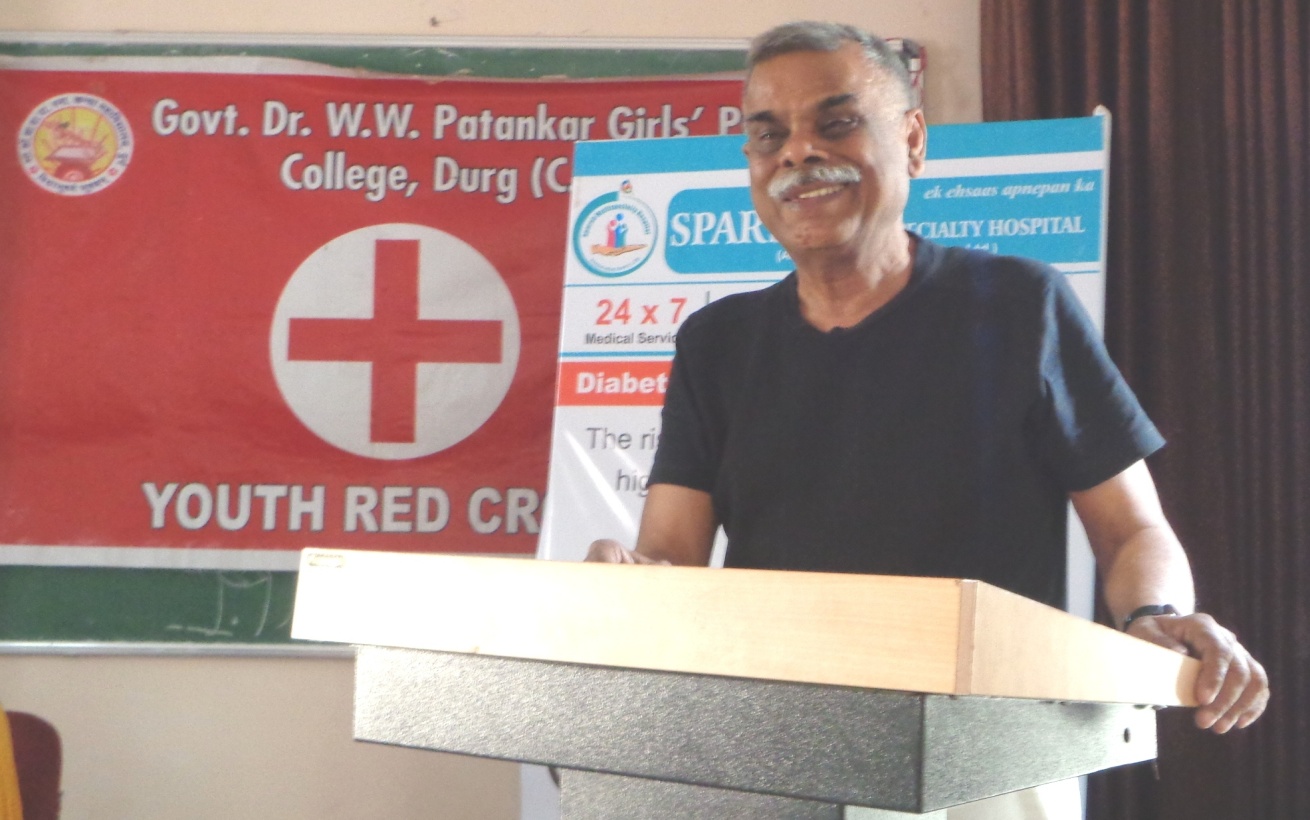 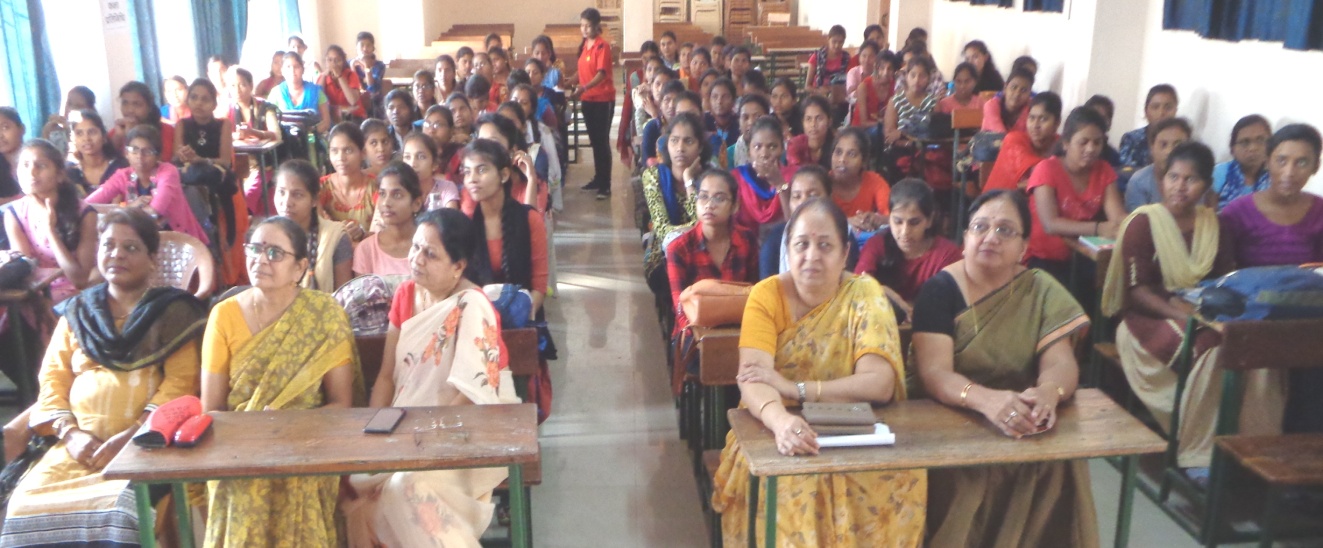 